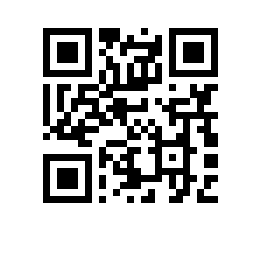 О прикреплении к НИУ ВШЭ для подготовки диссертации на соискание ученой степени кандидата наук без освоения программы подготовки научных и научно-педагогических кадров в аспирантуре ПРИКАЗЫВАЮ:1. Прикрепить Попова Вадима Сергеевича к НИУ ВШЭ для подготовки диссертации на соискание ученой степени кандидата физико-математических наук без освоения программы подготовки научных и научно-педагогических кадров в аспирантуре по научной специальности 1.2.1 Искусственный интеллект и машинное обучение к международной лаборатории стохастических алгоритмов и анализа многомерных данных Факультета компьютерных наук на 1 год с 24.04.2024 года.2. Утвердить Наумова Алексея Александровича, доктора физико-математических наук, заведующего лабораторией международной лаборатории стохастических алгоритмов и анализа многомерных данных научным руководителем Попова В.С.Основание: заявление Попова В.С., протокол заседания комиссии по рассмотрению вопросов прикрепления от 22.04.2024 г. № 1.Проректор 										С.Ю. Рощин